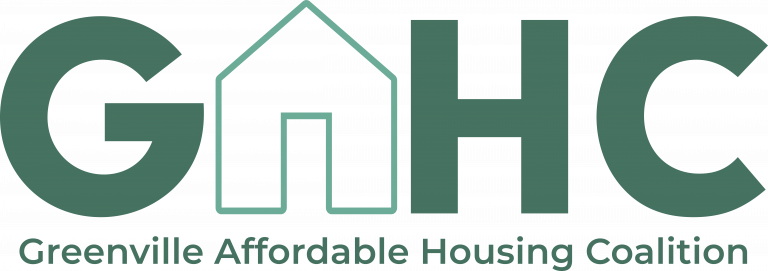 Greenville Affordable Housing Coalition Large Group MeetingWednesday, August 4th, 9:00-11:00 a.m.MinutesWelcomeUpdatesCounty Council budget (John Castile, GCRA)Council chose to allocate an additional $10 million for affordable housing over the next two years → plan going forward is for GCRA, GHF, and the County Administrator to develop a plan for how to use fundingThank you to everyone who has worked to make this a priority at County Council, and congratulations!American Rescue Plan (Lorain Crowl, UHC)Through the Graham Foundation, Rethinking Homelessness (an organization with a vision for how to deploy ARP dollars) provided a six week intensive training program for ARP dollarsGreenville Cares (ARP partnership)ARP PlanERAP round I and II (through Greenville County)Used for rental/utilities assistance, case management, housing support servicesEmergency Solutions Grant funding deployed for outreach/shelter services, homelessness prevention, rapid re-housingEmergency Housing Vouchers (TGHA)Targeted individuals in shelter, families in shelter, and special populations (domestic violence victims, veterans, youth)40 applications in, 20 approved and in progressHOME programFunds used for property acquisition, rent stabilization, development/rehabEmergency Rental Assistance Program at Greenville County (Nicole Wood, Meredith Papapieris)ERAP 1Greenville County received $15 million for emergency rental assistance in JanuaryLaunched program in March in partnership with Neighborly softwareEligibility: at or below 80% AMI for Greenville County, reduction in income due to COVID, and risk for homelessness/housing instabilityCovers rent (up to 3 months in the future), rental arrears (up to 12 months), and utilities arrears (electric, gas, and water)Payments made directly to landlord/utility providerApplication is linked between tenants and landlords (both can apply and invite the other)Current turnaround time is 5 days for a complete submissionCurrently, $6.45 million dollars have been disbursed to 1413 tenants and 396 unique landlordsERAP 2Received an additional award in May for $12.5 million in additional emergency rental assistance fundingCurrently partnering with local housing non-profits on a holistic emergency housing program focusing on homeless families and others with case management, outreach, deposits and rental assistanceHoping to launch in AugustCreating an outreach strategy in partnership with other housing non-profitsGoal is to get the word out and make sure that everyone has access (utilizing voices that are already present in the community)Partners hiring an Outreach CoordinatorProvide trainings for how to go through the applicationsPartnering with organizations that can provide an access point (Greenville County Schools, library system, YMCA)If you would like to help (such as by distributing promotional material or serving as an access point), contact Nicole, Meredith, Tina, Lorain, or Heather Gatchell at GHANews coverage:Greenville Journal - Brick by brick: Greenville’s Affordable Houisng Coalition uses modern tools to meet a growing need (June 3)Greenville News - What does it take to afford affordable housing in Greenville?  You might be surprised (June 30)Greenville News - The affordable housing planned in Greenville largely ignores those who need it most (June 30)Housing Production Report (Lisa Lanni)Mapping and surveys are giving the group a good understanding of where we are nowHave been hitting above the 60% AMI mark well (about 1300 units), but need to focus on producing housing for 30-60%How do we reach the lower AMI brackets?Getting the word out to developers who aren’t familiar with Greenville’s affordable housing incentives/fundingNewest layer on GAHC map: TGHA housing vouchers Map needs more submissions to survey to make it more comprehensive/accurateHousing Preservation Report (Brian Albers)Single-family home preservation  Low-interest rehabilitation loan programHelping people who live on fixed incomes age in placeExploring programs that are especially for folks in the 80-120% AMI rangeFor people below 80%, we already have established programs in Greenville CountyAlso looking at property tax freezes or abatementsMultifamily preservationSuccess story: Affordable Upstate and Greenville Housing FundAffordable Upstate went under contract to purchase Parkins Ridge Townhomes in March 2020, then partnered with GHF to help make it more financially feasibleAffordable Upstate helped repair the exteriors of the properties to make it more livable and visually appealing (new siding, dumpster enclosure, mailbox station, lighting, entrance, signage, front doors, parking lot)Naturally occurring affordable housing (NOAH)Preventing units from being lost to the market due to increased turnoverHousing Tools Report (Inez Morris, Jerry Blassingame)Foreclosure Prevention FundArose from discussions about expanding the Homestead exemptionPossibility of being able to help those who are going into foreclosureLegacy resident programsHow do we identify who is a legacy resident?  How does the legacy designation pass from the original resident to the rest of the family?IDA programs and down payment assistanceIDA programs are a long-term solution to building wealth and financial literacyHas been very successful in small-scale, in-house organizations (such as at Soteria), but the larger Greenville County IDA program’s federal funding ran out and the program faded awayContinuing to work with United Way and CommunityWorks How could we get large employers (hospital systems, etc) to commit dollars toward down payment assistance or IDA programs?Policy Prioritization Survey ResultsTop three: housing stabilization (local rent subsidy), affordable housing incentives in the City, and housing preservation (low interest loan/grant program, tax abatements)Using an aggregate scoring system, the eight policies in order of priority is:Affordable housing incentives from the cityHousing preservation (low interest loan/grant program, tax abatements)Housing stabilization (local rent subsidy)Greenville County matching LIHTC dollarsExpanded Homestead exemption/foreclosure prevention fundIncreased resources for affordable homeownershipLandlord registryBailey Bill authorization (affordable housing component authorized)This aggregate data will go back to the steering committee and inform decision-making, and it can also inform the plan for the $10 million from the CountyAdjourn